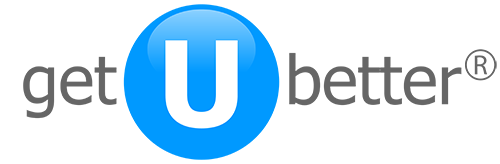 Press Release For Immediate Release
Self-recovery app allows back pain sufferers to manage own route back to healthInteractive app for lower back pain set to revolutionise patients’ recovery journeyMonday 30th November 2015 – Lower back pain patients are, for the first time, being given the opportunity to self-manage their own recovery journey, thanks to an interactive internet and app recovery system launched today.For less than the cost of a prescription, getUbetter-lower back pain, supports patients in returning to full health via an app-based program, that will see them from day one of their injury, through to recovery and beyond, with or without the need to consult a doctor or health professional.Developed by specialist physiotherapist, Dr Carey McClellan (PhD), the interactive app also supports GPs by empowering patients to self-manage their recovery, thus reducing the number of unnecessary NHS appointments. 
McClellan comments: “Last year, as much as 7% of GP appointments in England were for back pain, representing a cost to the NHS of over £1.1billion in GP appointments alone; the potential savings to the NHS are therefore potentially huge. “As a specialist physiotherapist, I understand how challenging it can be to offer the right support to back pain patients in a limited time; getUbetter-lower back pain combines clinical experience, evidence and technology to provide a safe and secure system to support patients when they are not with their GP or healthcare professional. In a nutshell, getUbetter’s lower back pain app allows GPs review their patients, while we support the recovery process.”Dr Jon Dallimore MRCGP MSc MCEM FFTM RCPS (Glasg), who is a GP as well as a specialty doctor in emergency care says: "I am more than impressed by the getUbetter® application.  It is clear and very easy to use, gives straightforward advice for patients and I know my GP colleagues will also recognise that it represents a significant self-help tool to guide and reassure patients." GetUbetter-lower back pain is the first in a series of online and recovery apps, allowing patients to take control of their route to recovery.getUbetter key features:£4.99 to access via smartphone, tablet and onlineApple / Android compatible Easy to use allowing users to follow their own recovery programAllows GPs to make the most of their face time with patients and actively helps to reduce patient visitsSupports patients when not with their doctor and advises when to seek additional/face-to-face medical helpLets patients know what’s normal, what to expect and how to get better day-by-daySafe, secure and responsive to your needsFree access to getUbetter’s treatmentZONEFor further information, please visit www.getubetter.com or contact Lucy Sainsbury on lucy@lucysainsburypr.co.uk or Vicky Hares on vicky@getubetter.com- ends - Parsons et al A Heavy Burden. The occurrence and impact of musculoskeletal conditions in the UK today. The University of Manchester. 2011.2 Estimated costs from: Lesley Curtis Unit Costs of Health and Social Care.  http://www.pssru.ac.uk/project-pages/unit-costs/2014/index.php. (Accessed on 20/11/15). 2014.